To review the empirical evidence, mark true or false for what we have shown.  Then, if false,  write words that could replace the underlined words in order to make the statement true.□True  □False      If something contains unequal amounts of positive and negative charge it will be neutral. ________________________________________________________  □True  □False      Top Tape attracts Top Tape.  ___________________________________________________□True  □False      In our  lab, paper was an example of something that was neutral  _____________________□True  □False      In lab, Bottom Tape was an example of something that was neutral  □True  □False      Top Tape attracts Bottom Tape.  ______________________________________________□True  □False      In lab, paper was an example of something that was neutral  □True  □False      Thomson used a glass tube and 5000 volt electricity to cause electrons  to shoot sideways and hit the end of the tube.  ______________________________________________□True  □False      In lab, top tape was an example of something that was neutral  __________________It’s super-important for us to know what the evidence is for the models of the atom this year.  Look at your notes from today, especially NOTE THREE.   List an Observation that supports the following claims:Thomson claimed the stream he saw in his tube was made by particles, it was not ‘light’. _____________________________________________________________________________ Thomson claimed the charge of each particle was negative _____________________________________________________________________________ Thomson claimed that all matter contains these negative particles  _____________________________________________________________________________ This is a drawing of Thomson’s experiment.Clearly label what part is the Cathode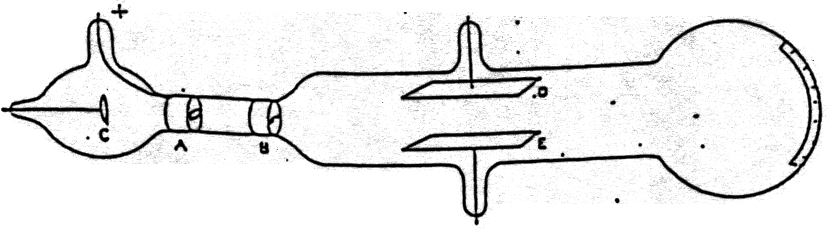 Clearly label what part glows when the electricity is turned onClearly label what path the flying electrons follow when they travel in a straight lineClearly label what path the flying electrons follow when they curveIf you want the flying electrons to curve, what should you bring near to the glass tube?   ________________This is a pretty good drawing of what Thomson thought a Plum Pudding NEUTRAL hydrogen atom looked like.  It shows a positive circle with one electron in it. Refer to it when answering the five questions below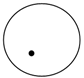 What’s the charge on a Plum Pudding Anion?E.H.S. ©λ#M!$+rγ Mr. Genest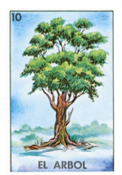 Name_________________Date__________________Tutors!  Adults! Help this young chemist by visiting http:genest.weebly.com with any smart phoneThe number of positive and negative things in the atom model shown here are equal. What is our technical word for something that has exactly the same amount of negative and positive charge?  ___________________If you add more raisins to the atom shown here, it will become  ( negative  /  positive )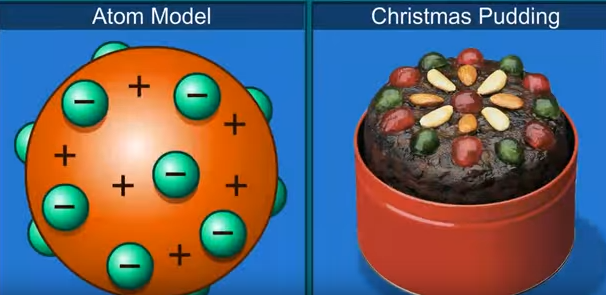 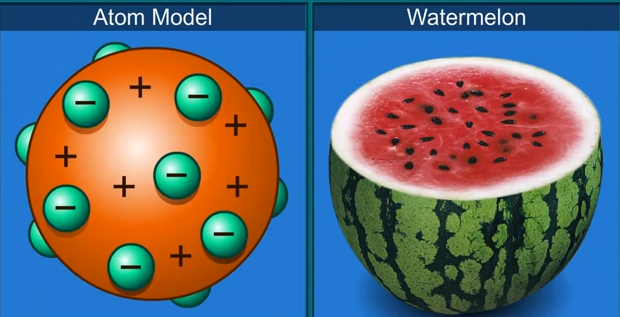 If Thomson had used a watermelon to explain his ideas about the atom,What color would the positive charged part be?____________________What color would the negative charged part be?________________________Here is a plum pudding drawing of one neutral ATOM of 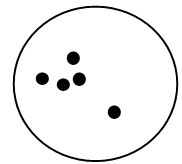 Element XIf this is one atom of Element X, what is the charge of it? (-5  -2  -1  neutral  +1  +2  +5 )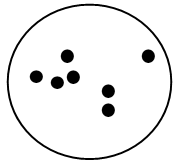 If this is one atom of Element X, what is the charge of it? (-5  -2  -1  neutral  +1  +2  +5 )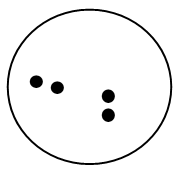 If this is one atom of Element X, what is the charge of it? (-5  -2  -1  neutral  +1  +2  +5 )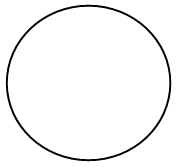 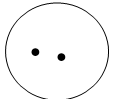 one hydrogen atom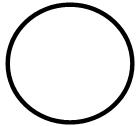 one hydrogen atom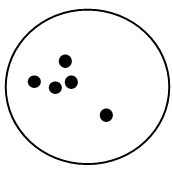 one hydrogen atomone hydrogen atomone hydrogen atomThe charge of the atom in this box ispositiveneutral negativeThe charge of the thing in this box ispositiveneutral negativeThis is (choose one)an anionneutral a cationThis is (choose one)an anionneutral a cationThis is (choose one)an anionneutral a cation